Information about the holiday that I introduce：(10)Reflection on / Feedback about the learning:Reflection on the learning (5)           
inclusive of searching for the information, making the PowerPoint slides, self reflection for oral presentation, watching others’ presentation…etc.
















Feedback to Chere：(3)Holidays Around the World – Feedback                20 pointsClass: ______  No.: ______  Name: __________________                 1080528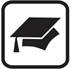 Country (1)Holiday (1)Date / Period (1)History (3)Features (3)Reflection on the holiday / country
(3)